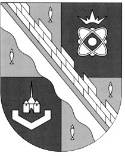                            администрация МУНИЦИПАЛЬНОГО ОБРАЗОВАНИЯ                                             СОСНОВОБОРСКИЙ ГОРОДСКОЙ ОКРУГ  ЛЕНИНГРАДСКОЙ ОБЛАСТИ                             постановление                                                от 24/08/2021 № 1767О внесении изменений в постановление администрацииСосновоборского городского округа от 29.03.2019 № 694 «Об установлении расходных обязательств Сосновоборского городского округа»В соответствие с Областным законом Ленинградской области от 22.12.2020 N 143-оз «Об областном бюджете Ленинградской области на 2021 год и на плановый период 2022 и 2023 годов», администрация Сосновоборского городского округа п о с т а н о в л я е т:1. Внести изменения в постановление администрации Сосновоборского городского округа от 29.03.2019 № 694 «Об установлении расходных обязательств Сосновоборского городского округа»:1.1. Пункт 1 постановления дополнить подпунктом:«1.79. Субсидии на оснащение мест (площадок) накопления твердых коммунальных отходов емкостями для накопления твердых коммунальных отходов.».2. Отделу по связям с общественностью (пресс-центр) комитета по общественной безопасности и информации администрации (Бастина Е.А.) разместить настоящее постановление на официальном сайте Сосновоборского городского округа.3. Общему отделу администрации (Смолкина М.С.) обнародовать настоящее постановление на электронном сайте городской газеты «Маяк».4. Настоящее постановление вступает в силу со дня официального обнародования.5. Контроль за исполнением настоящего постановления оставляю за собой.Первый заместитель главы администрацииСосновоборского городского округа                                                                          С.Г. ЛютиковИсп.: Дружинина Ирина Васильевнат. 8(81369)2-56-10Комитет финансов, ЯЕСОГЛАСОВАНО: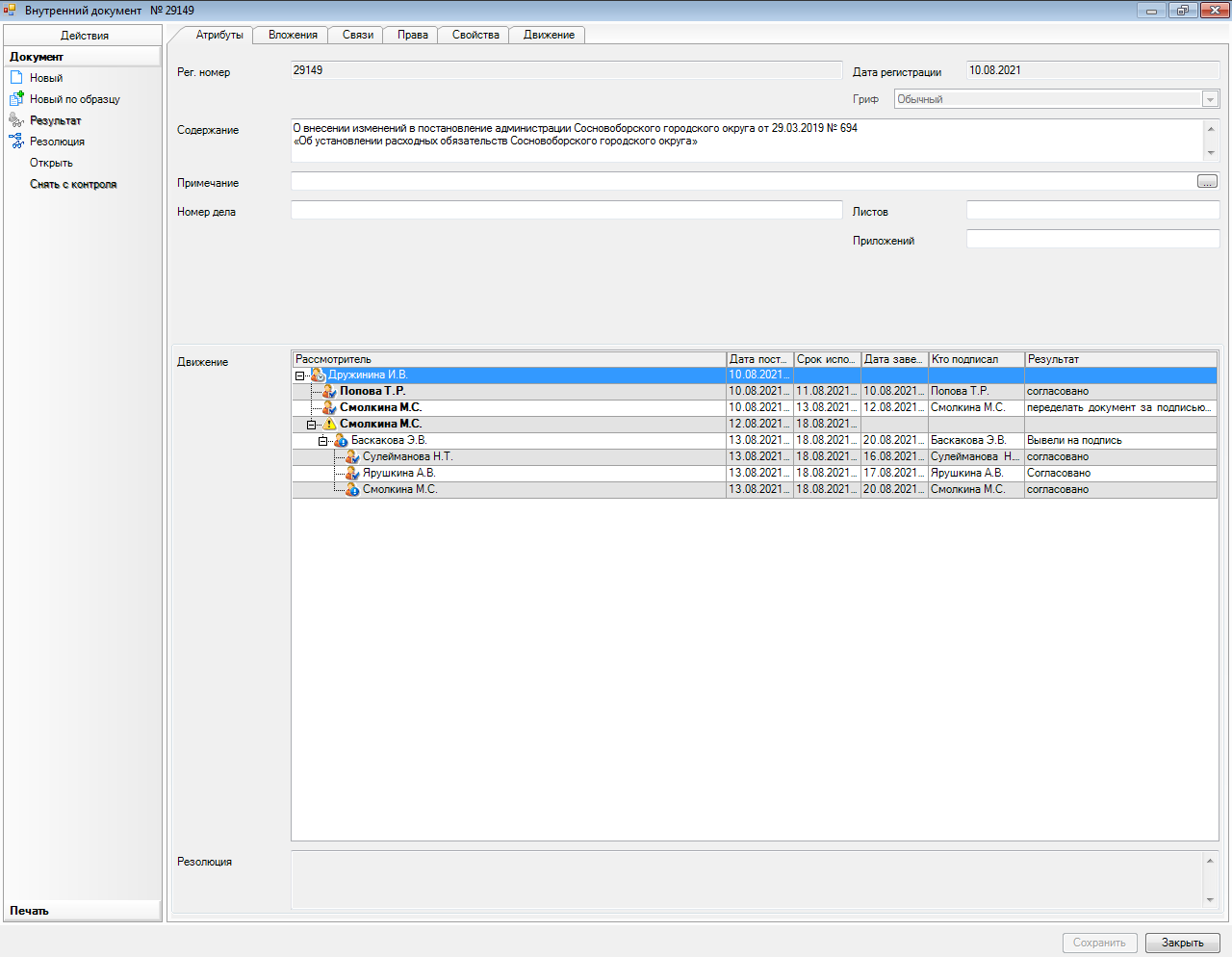 Рассылка:		Общ.о., КФ, ЦБ